В Приозерском районе есть конный двор «Богатырская сила» (https://vk.com/bogatirskaysila), где живут владимирские тяжеловозы, обладатели титула «Лучшая лошадь Северо-Запада».

Это хозяйство Марии Доманиной, которая мечтает вернуть былое отношение к этой породе и снова вовлечь их в спорт, для чего активно участвует в конных выставках. Харизматичный Вояж дважды возвращался домой с выставки «Иппосфера» призёром зрительских симпатий. Лошадь по имени Святослава дважды становилась чемпионкой владимирской породы и является двукратной обладательницей титула «Лучшая лошадь Северо-Западного региона». В этом году шикарный, могучий и статный Вояж подтвердил титул, а Мария по единогласному решению судей получила звание «Лучший берейтор ринга».

Хозяйство Марии, безусловно, можно назвать успешным. Но есть и проблемы, по-прежнему открыт вопрос об аренде земли под выпас, не хватает земель под покосы и на зиму приходится сено покупать. Очень хочется обратить внимание на это положение, оно касается многих наших фермеров.

Если Вы хотите познакомиться с этой замечательной породой, приезжайте в хозяйство Марии, Вам расскажут об этих замечательных, очень добрый и красивых лошадях, научат их понимать, чувствовать и пригласят на фотосессии и прогулки.
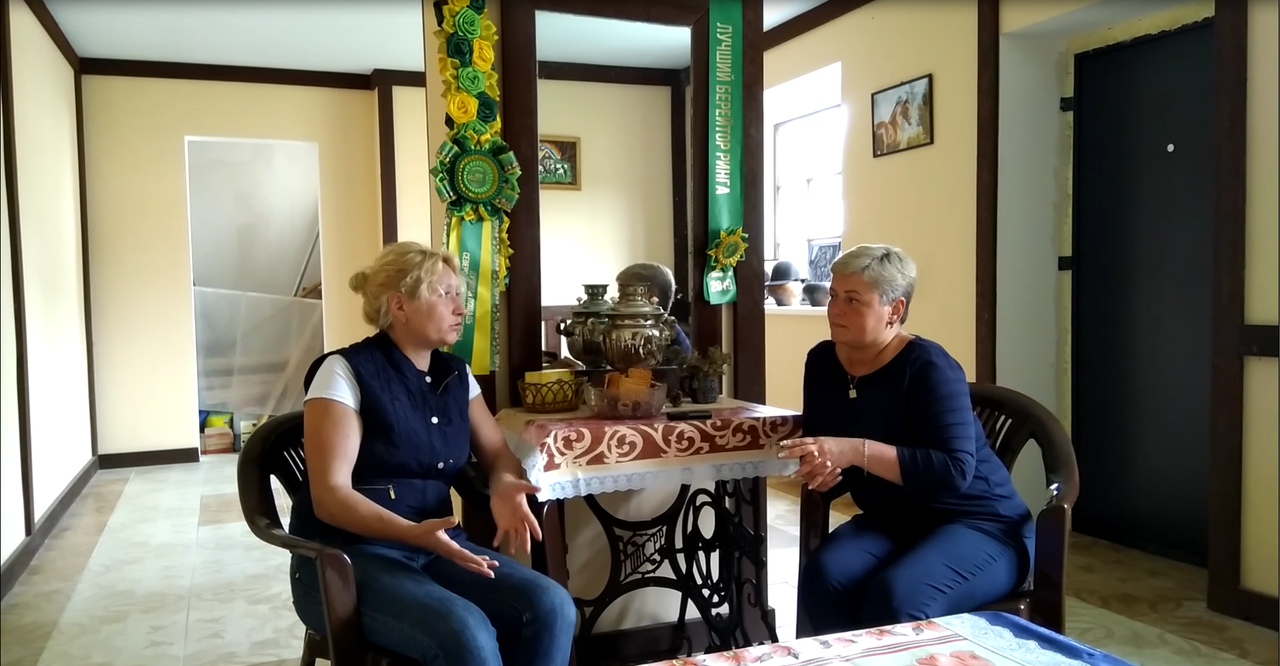 